Dear Year 1 Polar Experts, 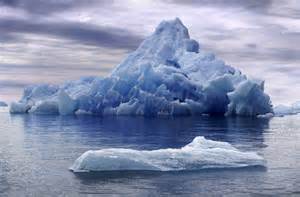 I need your help!The polar ice caps are melting which will be devastating news for our polar animals. The animals need the ice to live on; if it melts they will be left with only the ocean and no land. Your challenge is …Find a way of slowing the ice melting process.I have sent you a selection of our most endangered species in blocks of ice. Can you explore the different materials and find which one helps the animals stay frozen for longer. I have included everything I think you need in the box. I am looking forward to reading your experiment write ups.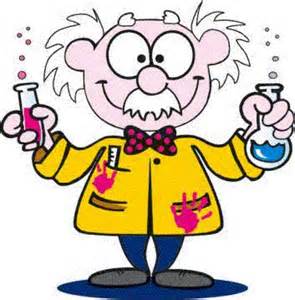 Thank youProfessor Ice Blast